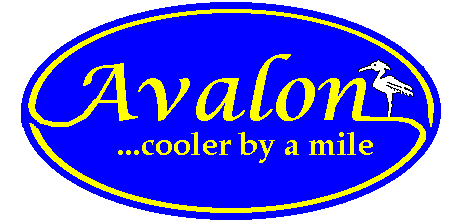 AVALON PLANNING & ZONING BOARDSPECIAL MEETINGTUESDAY, APRIL 14, 2015 AT 5PMHAS BEEN MOVED TO THECOUNCIL ROOM